ＪＥＣ　　　　　　　　　　　　　　　　　　　　　登録用紙～大人の方へ～●メンバー・サポーターになると◇メンバーにはメンバーズバッジやエコカード（幼児のみ）が届きます。また、代表サポーターには応援マニュアルが1部届きます。なお、応援マニュアルは大切に保管いただきますようお願いいたします。応援マニュアルを追加で希望される場合は、1冊100円（送料込）で実施頒布いたします。●注意事項◇活動中の第三者への事故に対応するため、クラブの登録と同時に、全国事務局がメンバー・サポーターを対象とした賠償責任保険の加入手続きを行います。名簿の提出はメンバー・サポーターともに不要ですが、賠償責任保険の手続き上、名簿は必ずクラブで備えてください。◇サポーターが複数のクラブを担当している場合には、ツールの重複を避けるため、2つ目以降のクラブでは、サポーター人数としてカウントしないでください。（クラブで備えていただく名簿には、名前を記載してください。）◇高校生は、サポーターとしても登録ができます。（代表サポーターでの登録はできません。）◇クラブ名、代表サポーターの連絡先、メンバーの人数、クラブの解散等、登録内容を変更する場合は、こどもエコクラブ全国事務局または地域事務局に必ず変更・解散届を提出してください。  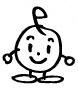 クラブ名クラブ名クラブ名クラブ名クラブ名クラブ名クラブ名クラブ名クラブ名クラブ名メンバー人数（子ども）メンバー人数（子ども）人クラブ名クラブ名クラブ名クラブ名クラブ名クラブ名クラブ名クラブ名クラブ名クラブ名サポーター人数（大人）サポーター人数（大人）人メンバー学年内訳年齢・学年は、年度当初（4月）時点を記入してください。高校生記入欄は、同年齢のメンバーも各学年にあてはめて、記入してください。サポーターとしても登録できます。幼児（3歳）幼児（3歳）人幼児（4歳）人幼児（5歳）人メンバー学年内訳年齢・学年は、年度当初（4月）時点を記入してください。高校生記入欄は、同年齢のメンバーも各学年にあてはめて、記入してください。サポーターとしても登録できます。小学1年生小学1年生人小学2年生人小学3年生人メンバー学年内訳年齢・学年は、年度当初（4月）時点を記入してください。高校生記入欄は、同年齢のメンバーも各学年にあてはめて、記入してください。サポーターとしても登録できます。小学4年生小学4年生人小学5年生人小学6年生人メンバー学年内訳年齢・学年は、年度当初（4月）時点を記入してください。高校生記入欄は、同年齢のメンバーも各学年にあてはめて、記入してください。サポーターとしても登録できます。中学1年生中学1年生人中学2年生人中学3年生人メンバー学年内訳年齢・学年は、年度当初（4月）時点を記入してください。高校生記入欄は、同年齢のメンバーも各学年にあてはめて、記入してください。サポーターとしても登録できます。高校1年生高校1年生人高校2年生人高校3年生人代表サポーターの連絡先活動に役立つ情報を定期的にEメールでお送りしています。必ずご登録ください。氏名氏名氏名氏名氏名氏名氏名氏名氏名氏名氏名氏名氏名代表サポーターの連絡先活動に役立つ情報を定期的にEメールでお送りしています。必ずご登録ください。住所　〒住所　〒住所　〒住所　〒住所　〒住所　〒住所　〒住所　〒住所　〒住所　〒住所　〒住所　〒住所　〒代表サポーターの連絡先活動に役立つ情報を定期的にEメールでお送りしています。必ずご登録ください。TELFAX代表サポーターの連絡先活動に役立つ情報を定期的にEメールでお送りしています。必ずご登録ください。E-mail活動ツール※クラブ単位でいずれか1つを選び☑をしてください□　不要　※不要とした場合にも、代表サポーターには応援マニュアルを1部送付します。□　メンバーズバッジ　　　　　　　　□　メンバーズバッジとエコカード（幼児のみ）※追加する場合は、別途送料がかかります。□　不要　※不要とした場合にも、代表サポーターには応援マニュアルを1部送付します。□　メンバーズバッジ　　　　　　　　□　メンバーズバッジとエコカード（幼児のみ）※追加する場合は、別途送料がかかります。□　不要　※不要とした場合にも、代表サポーターには応援マニュアルを1部送付します。□　メンバーズバッジ　　　　　　　　□　メンバーズバッジとエコカード（幼児のみ）※追加する場合は、別途送料がかかります。□　不要　※不要とした場合にも、代表サポーターには応援マニュアルを1部送付します。□　メンバーズバッジ　　　　　　　　□　メンバーズバッジとエコカード（幼児のみ）※追加する場合は、別途送料がかかります。□　不要　※不要とした場合にも、代表サポーターには応援マニュアルを1部送付します。□　メンバーズバッジ　　　　　　　　□　メンバーズバッジとエコカード（幼児のみ）※追加する場合は、別途送料がかかります。□　不要　※不要とした場合にも、代表サポーターには応援マニュアルを1部送付します。□　メンバーズバッジ　　　　　　　　□　メンバーズバッジとエコカード（幼児のみ）※追加する場合は、別途送料がかかります。□　不要　※不要とした場合にも、代表サポーターには応援マニュアルを1部送付します。□　メンバーズバッジ　　　　　　　　□　メンバーズバッジとエコカード（幼児のみ）※追加する場合は、別途送料がかかります。□　不要　※不要とした場合にも、代表サポーターには応援マニュアルを1部送付します。□　メンバーズバッジ　　　　　　　　□　メンバーズバッジとエコカード（幼児のみ）※追加する場合は、別途送料がかかります。□　不要　※不要とした場合にも、代表サポーターには応援マニュアルを1部送付します。□　メンバーズバッジ　　　　　　　　□　メンバーズバッジとエコカード（幼児のみ）※追加する場合は、別途送料がかかります。□　不要　※不要とした場合にも、代表サポーターには応援マニュアルを1部送付します。□　メンバーズバッジ　　　　　　　　□　メンバーズバッジとエコカード（幼児のみ）※追加する場合は、別途送料がかかります。□　不要　※不要とした場合にも、代表サポーターには応援マニュアルを1部送付します。□　メンバーズバッジ　　　　　　　　□　メンバーズバッジとエコカード（幼児のみ）※追加する場合は、別途送料がかかります。□　不要　※不要とした場合にも、代表サポーターには応援マニュアルを1部送付します。□　メンバーズバッジ　　　　　　　　□　メンバーズバッジとエコカード（幼児のみ）※追加する場合は、別途送料がかかります。□　不要　※不要とした場合にも、代表サポーターには応援マニュアルを1部送付します。□　メンバーズバッジ　　　　　　　　□　メンバーズバッジとエコカード（幼児のみ）※追加する場合は、別途送料がかかります。活動ツール※クラブ単位でいずれか1つを選び☑をしてください□　メンバー手帳購入希望★：　　　　　    　冊×100円（送料込）＝　合計金額　　　　　　　　　円□　応援マニュアル購入希望★：　　　　　　 　冊×100円（送料込）＝　合計金額　　　　　　　　　円　　　　　★ツールをお届けの際に振込用紙を同封いたします。□　メンバー手帳購入希望★：　　　　　    　冊×100円（送料込）＝　合計金額　　　　　　　　　円□　応援マニュアル購入希望★：　　　　　　 　冊×100円（送料込）＝　合計金額　　　　　　　　　円　　　　　★ツールをお届けの際に振込用紙を同封いたします。□　メンバー手帳購入希望★：　　　　　    　冊×100円（送料込）＝　合計金額　　　　　　　　　円□　応援マニュアル購入希望★：　　　　　　 　冊×100円（送料込）＝　合計金額　　　　　　　　　円　　　　　★ツールをお届けの際に振込用紙を同封いたします。□　メンバー手帳購入希望★：　　　　　    　冊×100円（送料込）＝　合計金額　　　　　　　　　円□　応援マニュアル購入希望★：　　　　　　 　冊×100円（送料込）＝　合計金額　　　　　　　　　円　　　　　★ツールをお届けの際に振込用紙を同封いたします。□　メンバー手帳購入希望★：　　　　　    　冊×100円（送料込）＝　合計金額　　　　　　　　　円□　応援マニュアル購入希望★：　　　　　　 　冊×100円（送料込）＝　合計金額　　　　　　　　　円　　　　　★ツールをお届けの際に振込用紙を同封いたします。□　メンバー手帳購入希望★：　　　　　    　冊×100円（送料込）＝　合計金額　　　　　　　　　円□　応援マニュアル購入希望★：　　　　　　 　冊×100円（送料込）＝　合計金額　　　　　　　　　円　　　　　★ツールをお届けの際に振込用紙を同封いたします。□　メンバー手帳購入希望★：　　　　　    　冊×100円（送料込）＝　合計金額　　　　　　　　　円□　応援マニュアル購入希望★：　　　　　　 　冊×100円（送料込）＝　合計金額　　　　　　　　　円　　　　　★ツールをお届けの際に振込用紙を同封いたします。□　メンバー手帳購入希望★：　　　　　    　冊×100円（送料込）＝　合計金額　　　　　　　　　円□　応援マニュアル購入希望★：　　　　　　 　冊×100円（送料込）＝　合計金額　　　　　　　　　円　　　　　★ツールをお届けの際に振込用紙を同封いたします。□　メンバー手帳購入希望★：　　　　　    　冊×100円（送料込）＝　合計金額　　　　　　　　　円□　応援マニュアル購入希望★：　　　　　　 　冊×100円（送料込）＝　合計金額　　　　　　　　　円　　　　　★ツールをお届けの際に振込用紙を同封いたします。□　メンバー手帳購入希望★：　　　　　    　冊×100円（送料込）＝　合計金額　　　　　　　　　円□　応援マニュアル購入希望★：　　　　　　 　冊×100円（送料込）＝　合計金額　　　　　　　　　円　　　　　★ツールをお届けの際に振込用紙を同封いたします。□　メンバー手帳購入希望★：　　　　　    　冊×100円（送料込）＝　合計金額　　　　　　　　　円□　応援マニュアル購入希望★：　　　　　　 　冊×100円（送料込）＝　合計金額　　　　　　　　　円　　　　　★ツールをお届けの際に振込用紙を同封いたします。□　メンバー手帳購入希望★：　　　　　    　冊×100円（送料込）＝　合計金額　　　　　　　　　円□　応援マニュアル購入希望★：　　　　　　 　冊×100円（送料込）＝　合計金額　　　　　　　　　円　　　　　★ツールをお届けの際に振込用紙を同封いたします。□　メンバー手帳購入希望★：　　　　　    　冊×100円（送料込）＝　合計金額　　　　　　　　　円□　応援マニュアル購入希望★：　　　　　　 　冊×100円（送料込）＝　合計金額　　　　　　　　　円　　　　　★ツールをお届けの際に振込用紙を同封いたします。グループの種類※該当するものに☑をしてください。近所や地域のお友達　　□家族・親戚　　□ボーイ・ガールスカウト　　□子ども会　　□児童館や公民館のクラブ□自治体の募集　　□幼稚園・保育園（園名：　　　　　　　　　　　　　　　　　　　　　　　）学校の（□クラス・□クラブ・□委員会・□学年・□全校　　　　→学校名：　　　　　　　　　　　　　　　　　　　　　　　　　）＊総合学習としての実施についても記入してください。　（□YES・□NO）＊異クラス混合の場合は学年へ、異学年混同は全校へ☑をしてください。その他（　　　　　　　　　　　　　　　　　　　　　　　　　　　　　　　　　　　　　　　　　　　　　　　　　　　　　　　　　　　　　　　　　）近所や地域のお友達　　□家族・親戚　　□ボーイ・ガールスカウト　　□子ども会　　□児童館や公民館のクラブ□自治体の募集　　□幼稚園・保育園（園名：　　　　　　　　　　　　　　　　　　　　　　　）学校の（□クラス・□クラブ・□委員会・□学年・□全校　　　　→学校名：　　　　　　　　　　　　　　　　　　　　　　　　　）＊総合学習としての実施についても記入してください。　（□YES・□NO）＊異クラス混合の場合は学年へ、異学年混同は全校へ☑をしてください。その他（　　　　　　　　　　　　　　　　　　　　　　　　　　　　　　　　　　　　　　　　　　　　　　　　　　　　　　　　　　　　　　　　　）近所や地域のお友達　　□家族・親戚　　□ボーイ・ガールスカウト　　□子ども会　　□児童館や公民館のクラブ□自治体の募集　　□幼稚園・保育園（園名：　　　　　　　　　　　　　　　　　　　　　　　）学校の（□クラス・□クラブ・□委員会・□学年・□全校　　　　→学校名：　　　　　　　　　　　　　　　　　　　　　　　　　）＊総合学習としての実施についても記入してください。　（□YES・□NO）＊異クラス混合の場合は学年へ、異学年混同は全校へ☑をしてください。その他（　　　　　　　　　　　　　　　　　　　　　　　　　　　　　　　　　　　　　　　　　　　　　　　　　　　　　　　　　　　　　　　　　）近所や地域のお友達　　□家族・親戚　　□ボーイ・ガールスカウト　　□子ども会　　□児童館や公民館のクラブ□自治体の募集　　□幼稚園・保育園（園名：　　　　　　　　　　　　　　　　　　　　　　　）学校の（□クラス・□クラブ・□委員会・□学年・□全校　　　　→学校名：　　　　　　　　　　　　　　　　　　　　　　　　　）＊総合学習としての実施についても記入してください。　（□YES・□NO）＊異クラス混合の場合は学年へ、異学年混同は全校へ☑をしてください。その他（　　　　　　　　　　　　　　　　　　　　　　　　　　　　　　　　　　　　　　　　　　　　　　　　　　　　　　　　　　　　　　　　　）近所や地域のお友達　　□家族・親戚　　□ボーイ・ガールスカウト　　□子ども会　　□児童館や公民館のクラブ□自治体の募集　　□幼稚園・保育園（園名：　　　　　　　　　　　　　　　　　　　　　　　）学校の（□クラス・□クラブ・□委員会・□学年・□全校　　　　→学校名：　　　　　　　　　　　　　　　　　　　　　　　　　）＊総合学習としての実施についても記入してください。　（□YES・□NO）＊異クラス混合の場合は学年へ、異学年混同は全校へ☑をしてください。その他（　　　　　　　　　　　　　　　　　　　　　　　　　　　　　　　　　　　　　　　　　　　　　　　　　　　　　　　　　　　　　　　　　）近所や地域のお友達　　□家族・親戚　　□ボーイ・ガールスカウト　　□子ども会　　□児童館や公民館のクラブ□自治体の募集　　□幼稚園・保育園（園名：　　　　　　　　　　　　　　　　　　　　　　　）学校の（□クラス・□クラブ・□委員会・□学年・□全校　　　　→学校名：　　　　　　　　　　　　　　　　　　　　　　　　　）＊総合学習としての実施についても記入してください。　（□YES・□NO）＊異クラス混合の場合は学年へ、異学年混同は全校へ☑をしてください。その他（　　　　　　　　　　　　　　　　　　　　　　　　　　　　　　　　　　　　　　　　　　　　　　　　　　　　　　　　　　　　　　　　　）近所や地域のお友達　　□家族・親戚　　□ボーイ・ガールスカウト　　□子ども会　　□児童館や公民館のクラブ□自治体の募集　　□幼稚園・保育園（園名：　　　　　　　　　　　　　　　　　　　　　　　）学校の（□クラス・□クラブ・□委員会・□学年・□全校　　　　→学校名：　　　　　　　　　　　　　　　　　　　　　　　　　）＊総合学習としての実施についても記入してください。　（□YES・□NO）＊異クラス混合の場合は学年へ、異学年混同は全校へ☑をしてください。その他（　　　　　　　　　　　　　　　　　　　　　　　　　　　　　　　　　　　　　　　　　　　　　　　　　　　　　　　　　　　　　　　　　）近所や地域のお友達　　□家族・親戚　　□ボーイ・ガールスカウト　　□子ども会　　□児童館や公民館のクラブ□自治体の募集　　□幼稚園・保育園（園名：　　　　　　　　　　　　　　　　　　　　　　　）学校の（□クラス・□クラブ・□委員会・□学年・□全校　　　　→学校名：　　　　　　　　　　　　　　　　　　　　　　　　　）＊総合学習としての実施についても記入してください。　（□YES・□NO）＊異クラス混合の場合は学年へ、異学年混同は全校へ☑をしてください。その他（　　　　　　　　　　　　　　　　　　　　　　　　　　　　　　　　　　　　　　　　　　　　　　　　　　　　　　　　　　　　　　　　　）近所や地域のお友達　　□家族・親戚　　□ボーイ・ガールスカウト　　□子ども会　　□児童館や公民館のクラブ□自治体の募集　　□幼稚園・保育園（園名：　　　　　　　　　　　　　　　　　　　　　　　）学校の（□クラス・□クラブ・□委員会・□学年・□全校　　　　→学校名：　　　　　　　　　　　　　　　　　　　　　　　　　）＊総合学習としての実施についても記入してください。　（□YES・□NO）＊異クラス混合の場合は学年へ、異学年混同は全校へ☑をしてください。その他（　　　　　　　　　　　　　　　　　　　　　　　　　　　　　　　　　　　　　　　　　　　　　　　　　　　　　　　　　　　　　　　　　）近所や地域のお友達　　□家族・親戚　　□ボーイ・ガールスカウト　　□子ども会　　□児童館や公民館のクラブ□自治体の募集　　□幼稚園・保育園（園名：　　　　　　　　　　　　　　　　　　　　　　　）学校の（□クラス・□クラブ・□委員会・□学年・□全校　　　　→学校名：　　　　　　　　　　　　　　　　　　　　　　　　　）＊総合学習としての実施についても記入してください。　（□YES・□NO）＊異クラス混合の場合は学年へ、異学年混同は全校へ☑をしてください。その他（　　　　　　　　　　　　　　　　　　　　　　　　　　　　　　　　　　　　　　　　　　　　　　　　　　　　　　　　　　　　　　　　　）近所や地域のお友達　　□家族・親戚　　□ボーイ・ガールスカウト　　□子ども会　　□児童館や公民館のクラブ□自治体の募集　　□幼稚園・保育園（園名：　　　　　　　　　　　　　　　　　　　　　　　）学校の（□クラス・□クラブ・□委員会・□学年・□全校　　　　→学校名：　　　　　　　　　　　　　　　　　　　　　　　　　）＊総合学習としての実施についても記入してください。　（□YES・□NO）＊異クラス混合の場合は学年へ、異学年混同は全校へ☑をしてください。その他（　　　　　　　　　　　　　　　　　　　　　　　　　　　　　　　　　　　　　　　　　　　　　　　　　　　　　　　　　　　　　　　　　）近所や地域のお友達　　□家族・親戚　　□ボーイ・ガールスカウト　　□子ども会　　□児童館や公民館のクラブ□自治体の募集　　□幼稚園・保育園（園名：　　　　　　　　　　　　　　　　　　　　　　　）学校の（□クラス・□クラブ・□委員会・□学年・□全校　　　　→学校名：　　　　　　　　　　　　　　　　　　　　　　　　　）＊総合学習としての実施についても記入してください。　（□YES・□NO）＊異クラス混合の場合は学年へ、異学年混同は全校へ☑をしてください。その他（　　　　　　　　　　　　　　　　　　　　　　　　　　　　　　　　　　　　　　　　　　　　　　　　　　　　　　　　　　　　　　　　　）近所や地域のお友達　　□家族・親戚　　□ボーイ・ガールスカウト　　□子ども会　　□児童館や公民館のクラブ□自治体の募集　　□幼稚園・保育園（園名：　　　　　　　　　　　　　　　　　　　　　　　）学校の（□クラス・□クラブ・□委員会・□学年・□全校　　　　→学校名：　　　　　　　　　　　　　　　　　　　　　　　　　）＊総合学習としての実施についても記入してください。　（□YES・□NO）＊異クラス混合の場合は学年へ、異学年混同は全校へ☑をしてください。その他（　　　　　　　　　　　　　　　　　　　　　　　　　　　　　　　　　　　　　　　　　　　　　　　　　　　　　　　　　　　　　　　　　）取り組みたい主な活動分野に☑をしてください（2つまで）。□ごみ・リサイクル　　□生活・省エネ　　□水　　□自然・生物多様性　　□　農業・栽培　□その他（　　　　　　　　　　　　　　　　　　　　　　　　　　　　　　　　　　　　　　　　　　　　　）□ごみ・リサイクル　　□生活・省エネ　　□水　　□自然・生物多様性　　□　農業・栽培　□その他（　　　　　　　　　　　　　　　　　　　　　　　　　　　　　　　　　　　　　　　　　　　　　）□ごみ・リサイクル　　□生活・省エネ　　□水　　□自然・生物多様性　　□　農業・栽培　□その他（　　　　　　　　　　　　　　　　　　　　　　　　　　　　　　　　　　　　　　　　　　　　　）□ごみ・リサイクル　　□生活・省エネ　　□水　　□自然・生物多様性　　□　農業・栽培　□その他（　　　　　　　　　　　　　　　　　　　　　　　　　　　　　　　　　　　　　　　　　　　　　）□ごみ・リサイクル　　□生活・省エネ　　□水　　□自然・生物多様性　　□　農業・栽培　□その他（　　　　　　　　　　　　　　　　　　　　　　　　　　　　　　　　　　　　　　　　　　　　　）□ごみ・リサイクル　　□生活・省エネ　　□水　　□自然・生物多様性　　□　農業・栽培　□その他（　　　　　　　　　　　　　　　　　　　　　　　　　　　　　　　　　　　　　　　　　　　　　）□ごみ・リサイクル　　□生活・省エネ　　□水　　□自然・生物多様性　　□　農業・栽培　□その他（　　　　　　　　　　　　　　　　　　　　　　　　　　　　　　　　　　　　　　　　　　　　　）□ごみ・リサイクル　　□生活・省エネ　　□水　　□自然・生物多様性　　□　農業・栽培　□その他（　　　　　　　　　　　　　　　　　　　　　　　　　　　　　　　　　　　　　　　　　　　　　）□ごみ・リサイクル　　□生活・省エネ　　□水　　□自然・生物多様性　　□　農業・栽培　□その他（　　　　　　　　　　　　　　　　　　　　　　　　　　　　　　　　　　　　　　　　　　　　　）□ごみ・リサイクル　　□生活・省エネ　　□水　　□自然・生物多様性　　□　農業・栽培　□その他（　　　　　　　　　　　　　　　　　　　　　　　　　　　　　　　　　　　　　　　　　　　　　）□ごみ・リサイクル　　□生活・省エネ　　□水　　□自然・生物多様性　　□　農業・栽培　□その他（　　　　　　　　　　　　　　　　　　　　　　　　　　　　　　　　　　　　　　　　　　　　　）□ごみ・リサイクル　　□生活・省エネ　　□水　　□自然・生物多様性　　□　農業・栽培　□その他（　　　　　　　　　　　　　　　　　　　　　　　　　　　　　　　　　　　　　　　　　　　　　）□ごみ・リサイクル　　□生活・省エネ　　□水　　□自然・生物多様性　　□　農業・栽培　□その他（　　　　　　　　　　　　　　　　　　　　　　　　　　　　　　　　　　　　　　　　　　　　　）